	Vadovaudamasi Lietuvos Respublikos vietos savivaldos įstatymo 16 straipsnio 2 dalies 26 punktu, Lietuvos Respublikos valstybės ir savivaldybių turto valdymo, naudojimo ir disponavimo juo įstatymo 14 straipsnio 1 dalies 2 punktu, Pagėgių savivaldybei nuosavybės teise priklausančio turto valdymo, naudojimo ir disponavimo juo tvarkos aprašo, patvirtinto Pagėgių savivaldybės tarybos 2015 m. vasario 10 d. sprendimu Nr. T-27 „Dėl Pagėgių savivaldybei nuosavybės teise priklausančio turto valdymo, naudojimo ir disponavimo juo tvarkos aprašo patvirtinimo“, 11 punktu, 16.2 papunkčiu ir atsižvelgdama į Pagėgių savivaldybės viešosios įstaigos Pagėgių pirminės sveikatos priežiūros centro direktorės 2018 m. balandžio 3 d. raštą Nr. 84 „Dėl panaudos sutarties pratęsimo“, Pagėgių savivaldybės taryba n u s p r e n d ž i a :	      1. Suteikti Pagėgių savivaldybės viešajai įstaigai Pagėgių pirminės sveikatos priežiūros centrui neatlygintinai valdyti ir naudoti pagal panaudos sutartį 10 metų laikotarpiui Pagėgių savivaldybei nuosavybės teise priklausančias ir šiuo metu Pagėgių savivaldybės Vilkyškių Johaneso Bobrovskio gimnazijos patikėjimo teise valdomas patalpas: Nr. 1-64 (plotas - 34,52 kv. m), Nr. 1-65 (plotas - 5,73 kv. m), Nr. 1-66 (plotas - 5,73 kv. m), Nr. 1-67 (plotas - 11,32 kv. m), Nr. 1-68 (plotas - 10,05 kv. m), Nr. 1-69 (plotas - 10,13 kv. m), Nr. 1-70 (plotas - 1,83 kv. m), Nr. 1-71 (plotas - 12,30 kv. m), iš viso bendras plotas - 91,61 kv. m, esančias pastate, kurio unikalus Nr. 8893-5007-9010, pažymėjimas plane 2C2p, kadastro duomenų fiksavimo data 2007-09-28, registro Nr. 50/144180, inventorinės bylos Nr. 7508, adresu: Prano Lukošaičio g. 18, Vilkyškių mstl., Vilkyškių sen., Pagėgių sav., nuostatuose numatytai veiklai vykdyti.	2. Įpareigoti Pagėgių savivaldybės Vilkyškių Johaneso Bobrovskio gimnazijos direktorę Rimą Auštrienę ir Pagėgių savivaldybės viešosios įstaigos Pagėgių pirminės sveikatos priežiūros centro direktorę Viltę Miškinienę pasirašyti panaudos sutartį ir perdavimo − priėmimo aktą.	3. Sprendimą paskelbti Pagėgių savivaldybės interneto svetainėje www.pagegiai.lt.              Šis sprendimas gali būti skundžiamas Regionų apygardos administracinio teismo Klaipėdos rūmams (Galinio Pylimo g. 9, 91230 Klaipėda) Lietuvos Respublikos administracinių bylų teisenos įstatymo nustatyta tvarka per 1 (vieną) mėnesį nuo sprendimas paskelbimo dienos. Savivaldybės meras 				Virginijus Komskis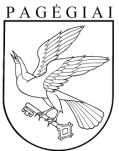 Pagėgių savivaldybės tarybasprendimasdėl PATALPŲ SUTEIKIMO PAGAL panaudos sutartį pagėgių savivaldybės VIEŠAJAI ĮSTAIGAI PAGĖGIŲ PIRMINĖS SVEIKATOS PRIEŽIŪROS CENTRUI2018 m. balandžio 25 d. Nr. T-67Pagėgiai